    Credit and Debit Card Cutouts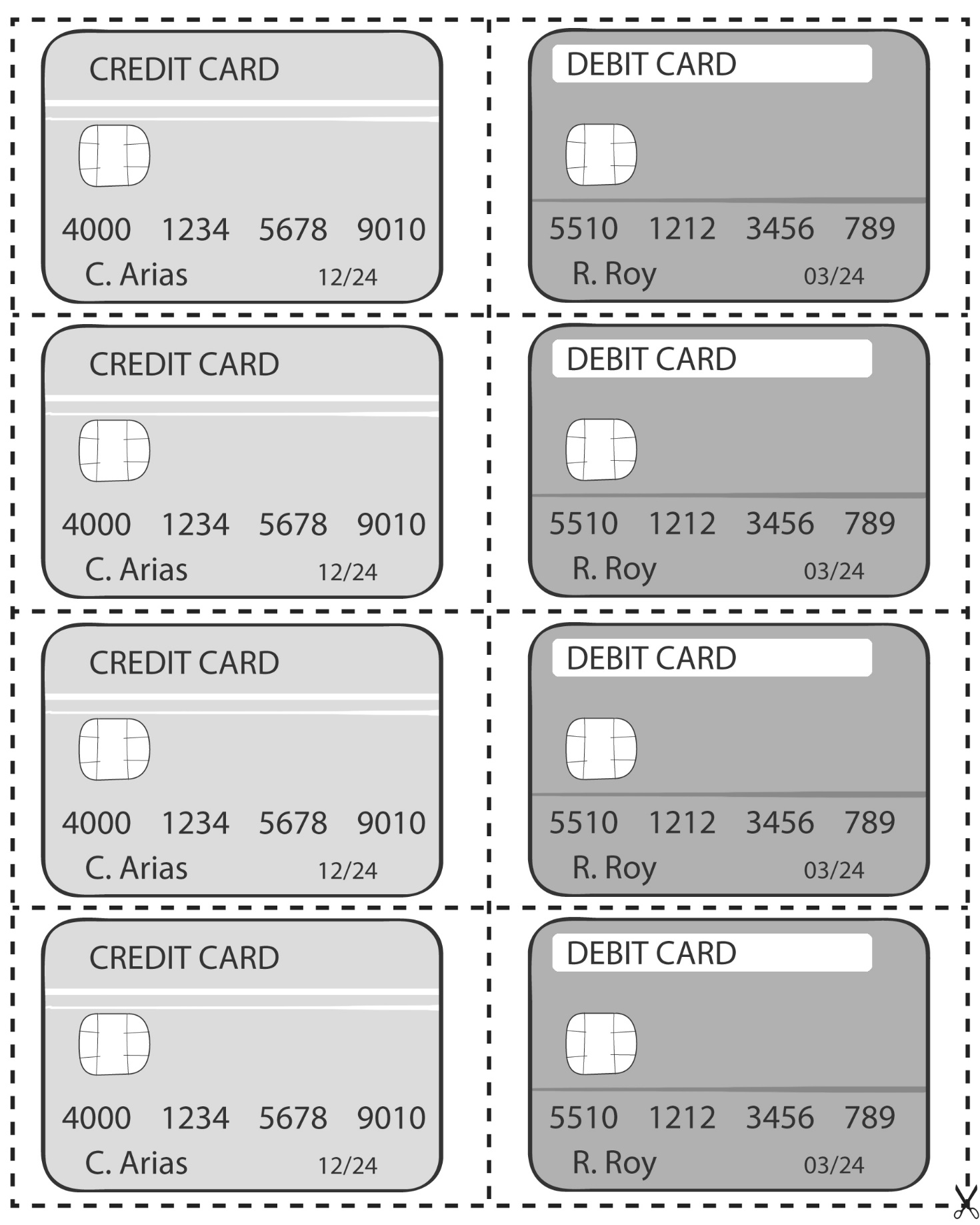 